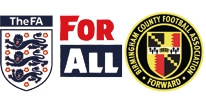 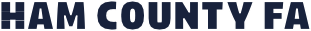 NEW midweek U7-U10 league as an additional to weekend football provision Taking place from OCTOBER - MARCH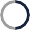 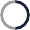 Teams entering must seek permission from their club secretary and must be affi  ތ 挔椮汳⹫獩xliated as a seperate team on WGS | £25 FOR INSURANCE & TEAM COST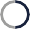 Teams entering must train on an FA REGISTERED 3G with an HOUR SLOT consisting of 1/4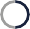 of the 3G with MINI SOCCER GOALS 12 FIXTURES | 6 Home & 6 Away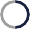 Home team covers the cost of 3G which would be the same as training. Home team also pays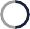 £20 for the refereeFixtures will be organised by Birmingham County Football Association and distributed on FA FULL TIME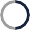 PLAYER REGISTRATION on FA FULL TIME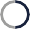 REFEREES to be appointed by Birmingham County Football Association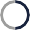 Purpose of the league is for more game time to supplement the weekend schedule and to embed RESPECT into Mini SoccerExpression of interest needs to be in by THURSDAY 27 JUNE. Based on numbers, applications will then go out on MONDAY 15 JULY to be returned no later than MONDAY 29 JULY.CLUB NAME:MANAGER NAME:MANAGER FAN:SECRETARY CONTACT NUMBER:SECRETARY EMAIL ADDRESS:MATCH DAY VENUE:DAY OF PLAY:TIME SLOT:FOR MORE INFORMATION PLEASE CONTACT LUKE.BOWLES@BIRMINGHAMFA.COM